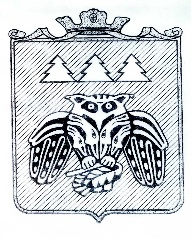 Коми Республикаын «Сыктывдін» муниципальнӧй районса администрациялӧн ШУÖМПОСТАНОВЛЕНИЕадминистрации муниципального района «Сыктывдинский» Республики Комиот 3 марта 2021 года                                                                                                          № 3/262О проведении диспансеризацииопределённых групп взрослого населения Сыктывдинского района в 2021 годуВ соответствии со статьёй 46 Федерального закона от 21 ноября 2011года  № 323-ФЗ «Об основах охраны здоровья граждан в РФ», приказом Министерства здравоохранения Российской Федерации от 13 марта 2019 года № 124-н «Об утверждении порядка проведения профилактического медицинского осмотра и диспансеризации определенных групп взрослого населения», приказом МЗ РК от 18.12.2019 года № 20710-р                       «О проведении диспансеризации определенных групп взрослого населения и профилактических медицинских осмотров взрослого населения и организации проведения мониторинга в РК в 2021 году», приказом ГБУЗ РК «Сыктывдинская ЦРБ» от 17 февраля 2021 года № 48 «а» «О проведении профилактического медицинского осмотра и диспансеризации взрослого населения и организации мониторинга в 2021 году», администрация муниципального района «Сыктывдинский» Республики КомиПОСТАНОВЛЯЕТ:1. Утвердить график прохождения диспансеризации определённых групп взрослого населения, работающих в организациях, учреждениях и на предприятиях, расположенных на территории муниципального образования муниципальный район «Сыктывдинский» и неработающего населения согласно приложению.2. Рекомендовать руководителям  учреждений, предприятий и организаций, главам сельских поселений:2.1. Заключить соглашения  по взаимодействию с ГБУЗ РК «Сыктывдинская ЦРБ» о   проведении ежегодной диспансеризации работников.                2.2. Подготовить обновлённые списки своих работников, подлежащих диспансеризации, и направить их для сверки в ГБУЗ РК «Сыктывдинская  ЦРБ» – срок до 15.03.2021 года. 2.3. Обеспечить явку всех граждан в возрасте  40 лет и старше, а также лиц 1982, 1985, 1988, 1991, 1994, 1997, 2000, 2003 годов рождения для прохождения диспансеризации.            2.4. Лично контролировать ход проведения диспансеризации, всеми мерами содействовать медработникам ГБУЗ РК «Сыктывдинская ЦРБ» в её проведении.3. Рекомендовать главному врачу ГБУЗ РК «Сыктывдинская ЦРБ»:3.1. Обеспечить диспансеризацию граждан с привлечением всех необходимых специалистов и проведением лабораторных и функциональных исследований.3.2. Своевременно предоставлять реестры на лиц, закончивших диспансеризацию, в страховые организации и сведения по мониторингу прохождения диспансеризации в ГБУЗ РК «Республиканское бюро медицинской статистики».3.3. Еженедельно предоставлять в администрацию МР «Сыктывдинский» информацию о ходе проведения диспансеризации взрослого населения.4. Закрепить персональную ответственность руководителей учреждений, предприятий и организаций, а также глав сельских поселений – за исполнение контрольных цифр подлежащих к диспансеризации граждан и в сроки согласно приложению.5. Контроль за исполнением данного постановления оставляю за собой. 6. Настоящее постановление вступает в силу со дня его подписания и подлежит официальному опубликованию.Заместитель руководителя администрациимуниципального района «Сыктывдинский»                                                             В.Ю. НосовПриложение  к постановлению администрации муниципального района «Сыктывдинский» от 3 марта 2021 года № 3/262               График прохождения диспансеризации определённых групп взрослого населения, работающих в организациях, учреждениях и на предприятиях, расположенных на территории муниципального образования муниципальный район «Сыктывдинский» и неработающего населенияНаименование учреждения, организации, предприятияКол-воподлежащихДата прохожденияФевральФевральФевральНеработающее население43015.02-27.02.2021МартМартМартГБУЗ РК «Сыктывдинская ЦРБ»8002.03.2021-22.03.2021МБОУ «Яснэгская средняя общеобразовательная школа»809.03.2021-12.03.2021МБОУ «Часовская средняя общеобразовательная школа»815.03.2021-18.03.2021МБДОУ «Детский сад общеразвивающего типа» с.Пажга»1222.03.2021-29.03.2021Социально-реабилитационный центр для несовершеннолетних Сыктывдинского района с.Ыб.1017.03.2021-24.03.2021Муниципальное дошкольное образовательное учреждение «Детский сад с.Яснэг»522.03.2021-25.03.2021МБУК «Сыктывдинская централизованная клубная система»филиал с.Палевицы229.03.2021-31.03.2021МБУК «Сыктывдинская централизованная библиотечная система» филиал с. Часово229.03.2021-31.03.2021МБДОУ «Детский сад общеобразовательного типа № 1с. Выльгорт»716.03.2021-24.03.2021ООО «Сыктывдинсервис», пошив одежды202.03.2021-05.03.2021Администрация сельского поселения «Яснэг»419.03.2021-25.03.2021ООО «Яснэглеспром», лесозаготовки619.03.2021-25.03.2021МБУК «СЦКС», «СЦБС» филиал п. Яснэг519.03.2021-25.03.2021ООО «СТК»с.Выльгорт1024.03.2021-31.03.2021ООО «СТК»с.Пажга1024.03.2021-31.03.2021Муниципальное дошкольное образовательное учреждение «Детский сад д.Красная»526.03.2021-29.03.2021Муниципальное дошкольное образовательное учреждение «Детский сад с.Слудка»526.03.2021-29.03.2021ПО «Сыктывкарские электрические сети»523.03.2021-30.03.2021ПО «Сыктывдин», торговля1023.03.2021-30.03.2021Неработающее население21101.03.2021-31.03.2021ГПОУ  «КРАПТ»6022.03.2021-31.03.2021АпрельАпрельАпрельМБДОУ «Детский сад общеобразвивающего типа  № 3с.Выльгорт»2501.04.2021-12.04.2021МБДОУ «Детский сад  № 7»с.Выльгорт1005.04.2021-14.04.2021МБУК «СЦКС», «СЦБС» с.Зеленец,с.Шошка701.04.2021-12.04.2021МБДОУ «Детский сад комбинированного вида № 10с.Выльгорт»1501.04.2021-12.04.2021Муниципальное дошкольное образовательное учреждение «Детский сад с.Часово»401.04.2021-12.04.2021Муниципальное дошкольное образовательное учреждение «Детский сад с.Ыб»401.04.2021-12.04.2021Муниципальное дошкольное образовательное учреждение «Детский сад с.Палевицы»701.04.2021-12.04.2021Муниципальное дошкольное образовательное учреждение «Детский сад с.Лэзым»501.04.2021-12.04.2021МБУК «СЦКС» с.Нювчим, с.Слудка501.04.2021-12.04.2021ГАУ РК «Центр спортивной подготовки сборных команд»2512.04.2021-23.04.2021МБУ «Центр физической культуры и спорта Сыктывдинского района»205.04.2021-09.04.2021ООО «Благоустройство»801.04.2021-12.04.2021ОАО «Выльгортская сапоговаляльная фабрика»2501.04.2021-12.04.2021Неработающее население32501.04.2021-30.04.2021МайМайМайАдминистрация сельского поселения Выльгорт810.05.2021-17.05.2021СПК «Часово»710.05.2021-17.05.2021Муниципальное образовательное учреждение дополнительно образования детей «Центр эстетического воспитания с. Пажга»513.05.2021-19.05.2021МБОУ ДОД «Детско-юношеский центр» с.Зеленец510.05.2021-17.05.2021МБОУ «Выльгортская НОШ п.Птицефабрика510.05.2021-17.05.2021ООО «Расчётный центр»205.05.2021-06.05.2021СПК «Палевицы»1011.05.2021-18.05.2021Первый отряд противопожарной службы ГУ «УППСиГЗ» РК820.05.2021-27.05.2021Неработающее население20104.05.2021-31.05.2021МБДОУ «Детский сад комбинированного типа  № 8с.Выльгорт»2124.05.2021-31.05.2021                                                     ИюньМБУК «Сыктывдинская Централизованная библиотечная система», «Сыктывдинская централизованная клубная система»с.Пажга501.06.2021-04.06.2021ООО «Часово»808.06.2021-16.06.2021Филиал Коми НЦ УрО РАН «Выльгортская научно-экспериментальная биологическая станция»810.06.2021-17.06.2021УПФС РК филиал ФГУП Почта России Сыктывкарского участка610.06.2021-17.06.2021Филиал Сбербанка № 110521.06.2021-30.06.2021Неработающее население22701.06.2021-30.06.2021Администрация сельского поселения «Палевицы»422.06.2021-25.06.2021Администрация сельского поселения «Ыб»225.06.2021-28.06.2021Администрация сельского поселения  «Часово»225.06.2021-28.06.2021ИюльИюльИюльГУ  «Станция по борьбе с болезнями животных»401.07.2021-05.07.2021Аптека №17 с.Выльгорт, № 54 с. Зеленец206.07.2021-09.07.2021ГАУ РК «Финно-угорский этнокультурный парк»213.07.2021-16.07.2021ООО «Сыктывдинский ЛПК»213.07.2021-16.07.2021Неработающее население25401.07.2021-30.07.2021МБУК «Сыктывдинская централизованная клубная система», «Сыктывдинская централизованная библиотечная система» филиал с.Ыб226.07.2021-29.07.2021Филиаал ООО»Рогосстрах» в РК126.07.2021-29.07.2021АвгустАвгустАвгустМБОУ Выльгортская СОШ № 13202.08.2021-09.08.2021МБОУ Выльгортская СОШ № 23510.08.2021-19.08.2021МБОУ «Палевицкая средняя общеобразовательная школа»1520.08.2021-27.08.2021МБОУ «Ыбская средняя общеобразовательная школа»1523.08.2021-30.08.2021МБОУ «Шошкинская средняя общеобразовательная школа-сад»1524.08.2021-31.08.2021МБОУ «Слудская средняя общеобразовательная школа»1017.08.2021-25.08.2021Неработающее население10802.08.2021-31.08.2021СентябрьСентябрьСентябрьАдминистрация МО МР  «Сыктывдинский»3001.09.2021-08.09.2021ГБУ РК «Центр занятости населения Сыктывдинского района»1909.09.2021-16.09.2021Управление образования администрации МО МР «Сыктывдинский»1517.09.2021-24.09.2021МАУК «Сыктывдинский районный Дом культуры»,  МБУК «СЦБС» с.Выльгорт701.09.2021-08.09.2021МБУК «Сыктывдинское музейное объединение»с.Выльгорт,с.Ыб213.09.2021-14.09.2021Межрайонная инспекция МНС России №1 по Республике Коми1517.09.2021-24.09.2021Муниципальное дошкольное образовательное учреждение «Детский сад комбинированного  вида№ 2» с.Зеленец1017.09.2021-24.09.2021Сыктывдинский филиал «Комимелиоводхоз»617.09.2021-24.09.2021Неработающее население33301.09.2021-30.09.2021ОктябрьОктябрьОктябрьМБОУ ДОД «Детская  школа искусств» с.Выльгорт401.10.2021-04.10.2021ГБУ РК «Центр по предоставлению гос. услуг в сфере соц.защиты населения Сыктывдинского района»и Территориальный2105.10.2021-13.10.2021МБОУ «Пажгинская средняя общеобразовательная школа»1314.10.2021-19.10.2021Управление пенсионного фонда РФ по Сыктывдинскому району501.10.2021-04.10.2021ОАО «Птицефабрика Зеленецкая»7020.10.2021-29.10.2021ООО «Мебельная фабрика «Север»301.10.2021-04.10.2021ГУ  РК «Сыктывдинское лесничество»1418.10.2021-26.10.2021ГБОУ «Спец.(коррекционная)школа-интернат №15 для детей-сирот и детей,оставшихся без попечения родителей,с ограниченными возможностями здоровья 8вида» с.Пажга.4515.10.2021-29.10.2021ООО «Птицефабрика Сыктывкарская»2513.10.2021-25.10.2021МБОУ ДД и МШВ «Нювчимская  начальная школа-детский сад»601.10.2021-04.10.2021Неработающее население22101.10.2021-29.10.2021ООО «Шнагундай»1025.10.2021-29.10.2021НоябрьНоябрьНоябрьМАУ «Редакция газеты «Наша Жизнь»301.11.2021-05.11.2021Центр народного ремесла «Зарань»501.11.2021-05.11.2021ООО «Пажга», сельскохозяйственное предприятие708.11.2021-15.11.2021Пажгинское торговое предприятие1508.11.2021-15.11.2021Администрация сельского поселения «Пажга»422.11.2021-26.11.2021Администрация сельского поселения «Зеленец»704.11.2021-10.11.2021МБДОУ «Детский сад общеразвивающего вида №1 с.Зеленец»1016.11-202124.11.2021МБОУ «Зеленецкая средняя общеобразовательная школа»2015.11.2021-30.11.2021Неработающее население17901.11.2021-30.11.2021ДекабрьДекабрьДекабрьУчасток эксплуатации № 23 центра тех. эксплуатации МЦТЭТ Коми филиала ОАО «Ростелеком»201.12.2021-06.12.2021Индивидуальные предприниматели и другие организации2713.12.2021-24.12.2021Администрация сельского поселения «Нювчим»220.12.2021-22.12.2021Администрация сельского поселения «Шошка»301.12.2021-06.12.2021Детская школа искусств с.Зеленец301.12.2021-06.12.2021Неработающее население6201.12.2021-24.12.2021